Apex legends by Zachary bilodeauHi guys today i must talk about one of my favorite game, Apex Legends. The goal of this game is to be the last team alive, it’s called a battle royale. You may find guns on the floor but you should pick-up the guns in the loot bins. There is 18 character and we call them legends. Each legends have different abilities, there is a passive a tactical and an ultimate abilities. My personal favorite legends is bloodhound. His first abilities is that he can see foot steps, second is that he can scan people and is ultimate is that the scan timeout is shorter and he run faster. As far as im concerned the easiest and most fun legend is octane and the hardest legend to play is mirage. You can buy legend by leveling up or you can pay it with real money but it’s a bit expensive for only one character. It’s 9,99 dollars. There is a second game mode and it’s called arena. It’s a 3v3 game mode. If the start of each round u have to buy weapons. Each weapons have a different price but if you want to win you have to buy the lstar. It’s a very good weapon and it have a very easy recoil pattern. My opinion on the best weapon is the flatline. With a great fire rate, a large mag and great damage it makes it one oh the best weapons in the game but the flatline have one of the most difficult recoil pattern to control. And for last it’s the r301. It have a great fire rate, a easy recoil pattern and great damage it’s the most viable weapons in the game with the eva-8 auto shotgun. If you might want to buy the r301 in the first round you can’t because it’s to expensive. It cost 600 tokens but in the first round you only have 550 tokens. I noticed that the best player play wraith. What surprised me is that the new player always play lifeline or pathfinder. This made me realize that the most useful legend is lifeline. You could play fuse but he not a very good character but if i to have fun I would choose him.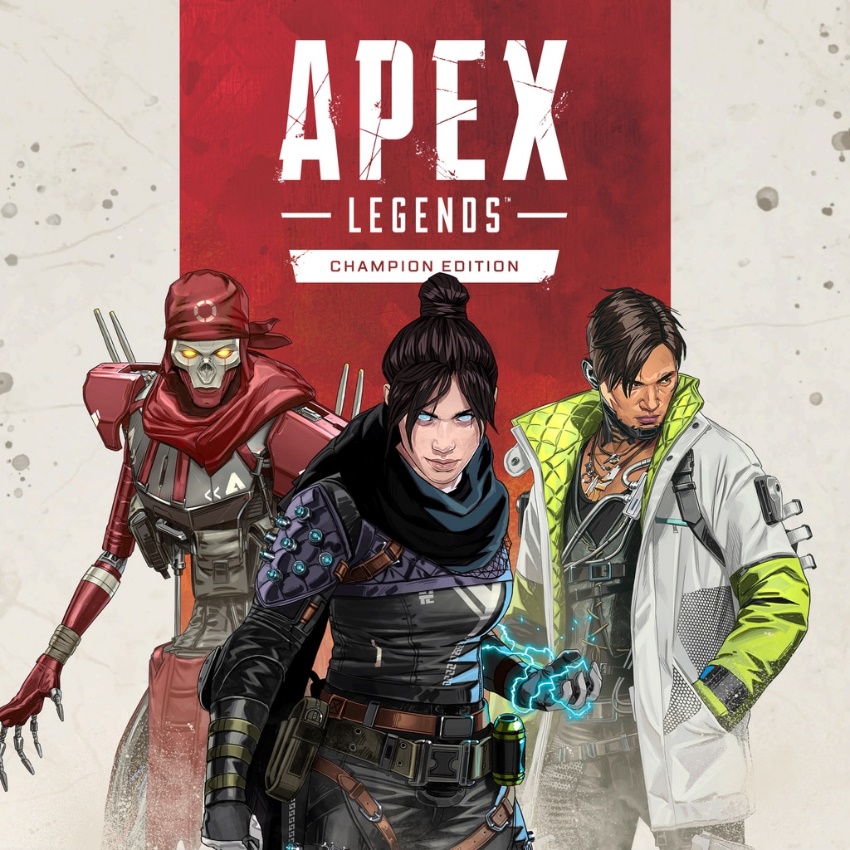 